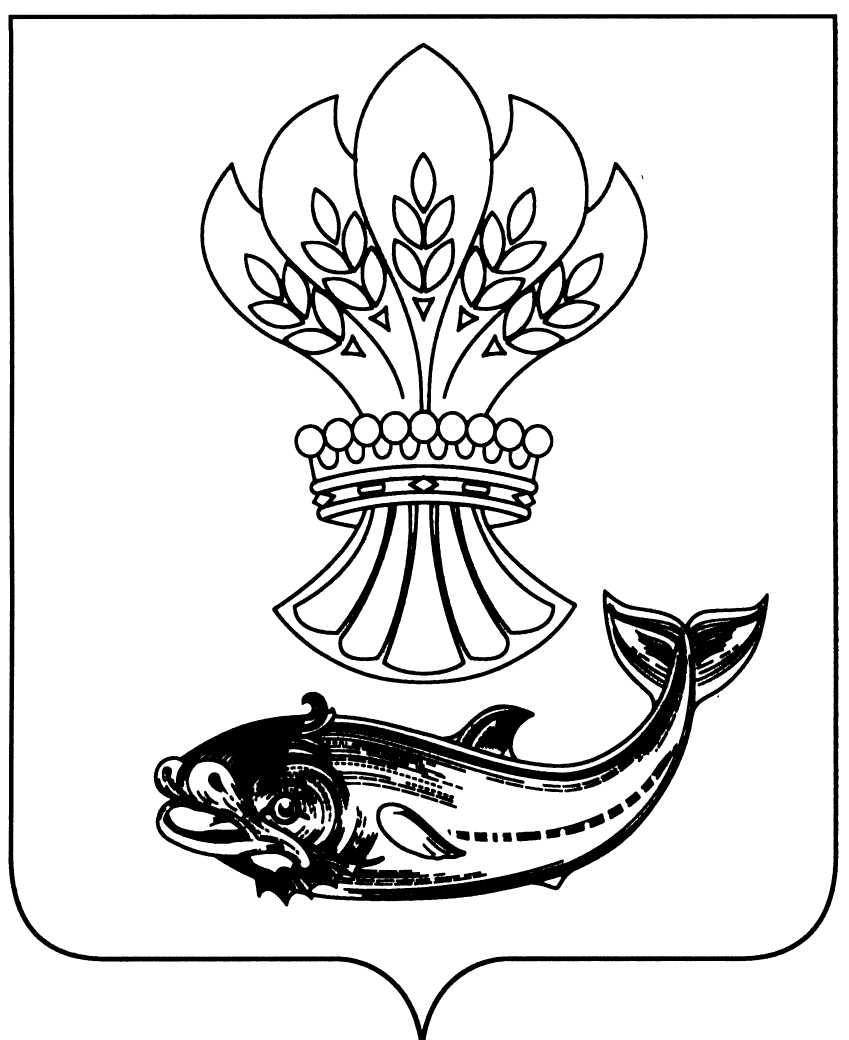 СОВЕТ НАРОДНЫХ ДЕПУТАТОВПАНИНСКОГО МУНИЦИПАЛЬНОГО РАЙОНАВОРОНЕЖСКОЙ  ОБЛАСТИР Е Ш Е Н И Еот  28.04.2023г.   № 123       р.п. ПаниноОтчет председателя Совета народныхдепутатов Панинского муниципального района Воронежской области о работе Совета народных депутатов за 2022 год    Заслушав отчет Председателя Совета народных депутатов Панинского муниципального  района Воронежской области о работе Совета народных депутатов за 2022 год, Совет народных депутатов Панинского муниципального района Воронежской области решил:1. Принять к сведению отчет о работе Совета народных депутатов Панинского муниципального района Воронежской области за 2022 год.2.  Признать деятельность Совета народных депутатов Панинского муниципального района Воронежской области за 2022 год удовлетворительной.3.  Опубликовать настоящее решение в официальном печатном издании Панинского муниципального района «Панинский муниципальный вестник».ГлаваПанинского муниципального района                                     Н.В. ЩегловПредседатель Советанародных депутатовПанинского муниципального района                                     С.И. Покузиев    Уважаемые депутаты,   Вашему вниманию предоставляется  отчет  Председателя  Совета народных депутатов Панинского муниципального района Воронежской области о деятельности Совета народных депутатов  Панинского муниципального района Воронежской области седьмого созыва за 2022 год.     Основная задача нашего представительного органа – осуществление нормотворческой деятельности в соответствии с полномочиями, прописанными в Федеральном и областном законодательстве, а также в  муниципальной нормативно-правовой базе.     В состав депутатского корпуса  седьмого созыва входит 18 депутатов (установленное число 18), представляющие интересы жителей Панинского муниципального района. Согласно регламента работы Совета народных депутатов, участие Депутатов на заседаниях Совета  является одной из основных форм депутатской деятельности.    Деятельность Совета осуществлялась и проходила  в тесном, конструктивном сотрудничестве с администрацией Панинского муниципального района, прокуратурой района, администрациями поселений.    В 2022 году было проведено шесть заседаний представительного органа. Заседания Совета народных депутатов носили открытый, гласный характер. На них регулярно присутствовали  глава Панинского муниципального района Щеглов Николай Васильевич, прокурор Панинского муниципального района  Поляков Алексей Николаевич, по необходимости присутствовали представители администрации  района. Явка депутатов составила в среднем  76 %.     За 2022 год было рассмотрено 43 вопроса, в среднем 7 вопросов на заседание. Все вопросы рассматривались в соответствии с полномочиями и в рамках компетенции Совета народных депутатов. Большинство принятых нормативно правовых актов относятся к вопросам бюджетно-финансовой, социально-экономической сферы, а  также деятельности Совета. Из  принятых решений Совета в отчетном периоде – 9 решений о внесении изменений и дополнений, в ранее утвержденные решения.  Чаще всего приходилось  вносить изменения и дополнения, в связи с изменениями в федеральном законодательстве.      На рассмотрение Совета выносились вопросы, предварительно изученные на заседаниях постоянных депутатских комиссий. Всего проведено 8  (принято 11решений) заседаний комиссии по бюджету, финансам, социальным вопросам.   В числе важнейших документов и решений, принятых Советом в отчетный период, следует отметить решения:- о итогах исполнения бюджета Панинского муниципального района Воронежской области за 2021 год.-  отчет главы  Панинского муниципального района Воронежской области «Об итогах социально-экономического развития Панинского муниципального района Воронежской области за 2021 год».   Одной из форм работы Совета народных депутатов является привлечение населения для решения вопросов местного значения путем проведения публичных слушаний. Всего в 2022 году проводились публичные слушания, в том числе по проектам решения:- об утверждении отчета об исполнении бюджета Панинского муниципального района Воронежской области за 2021 год.-     о бюджете Панинского муниципального района Воронежской области  на 2023 год и на плановый период 2024 и 2025 годов»-   о внесении изменений в Устав Панинского муниципального района Воронежской области.   Депутаты Совета Панинского муниципального района принимают участие во многих мероприятиях проводимых в районе. Это и участие в проведении памятных мероприятий ко Дню Победы, дню защитника Отечества, дню Матери и так далее.    Деятельность органов местного самоуправления только тогда будет эффективной, когда все органы, и особенно представительные, будут действовать ответственно и слаженно, каждый в меру своей компетенции.   Впереди еще много нерешенных вопросов и проблем, а результат нашей работы зависит от сплоченности нашей команды: депутатского корпуса, администрации района, руководителей предприятий и организаций района.   Надеюсь, что наша работа в текущем году будет такой же конструктивной, плодотворной, будет строиться на принципах взаимного уважения и взаимопонимания во благо жителей района.